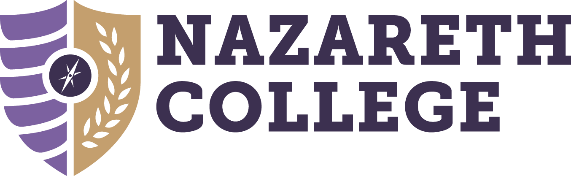 A number of key offices extend their hours during Orientation and the first week of classes, August 29 – September 2.  EXTENDED SCHEDULE	The Offices of Academic Advisement, Center for Student Success, Financial Aid, HEOP/Excel/Young Scholars, Registrar, Residential Life, Student Accounts, Students with Disabilities, and Veterans’ Affairs will be open as follows:	Saturday, August 27 | 9am – 4:30pm (Residential Life only)	Sunday, August 28 | Noon – 4pm	Monday, August 29 – Thursday, September 1 | 8:30am – 6pm	Friday, September 2 | 8:30am-4:30pm (all offices back to regular college hours)